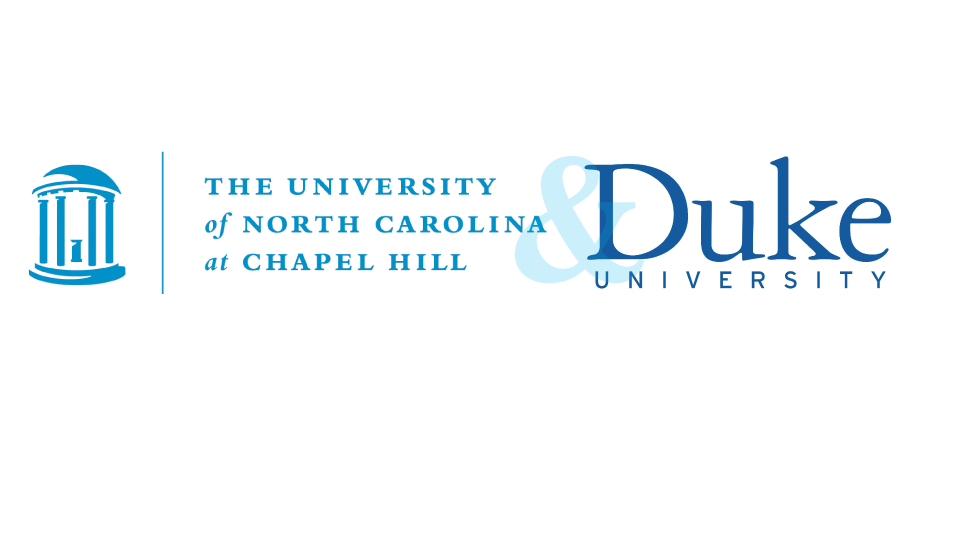 DUKE UNC CONSORTIUM FOR MIDDLE EAST STUDIES OUTREACH PROGRAM“DISGRACED: A Workshop for Educators on Muslim American Identities”
Reading GuideName:      Date:      Readings: Abdullah, Zain. (2013). American Muslims in the Contemporary World: 1965 to the Present. In Julianne Hammer & Omid Safi (Eds.), The Cambridge Companion to American Islam (65-81). New York: Cambridge University Press.Ernst, Carl. (2013). Introduction: The Problem of Islamophobia [internet]. In Carl Ernst (Ed.), Islamophobia in America: The Anatomy of Intolerance (1-19). New York: Palgrave Macmillan. Available from: http://www.unc.edu/~cernst/pdf/CarlWErnst_Intro.pdf Resource: Ekhtiar, Maryam D. and Claire Moore (Eds.). (n.d). “Art of the Islamic World: A Resource for Educators.” The Metropolitan Museum of Art. Retrieved from http://www.metmuseum.org/learn/for-educators/publications-for-educators/art-of-the-islamic-world/introduction/recurring-themes-in-the-art-of-the-islamic-worldInformation about the play:The play Disgraced, by Ayad Akhtar, tackles controversial questions of race, relationships and identity in contemporary American society. The play introduces socio-political themes such as Islamophobia, migration and assimilation, and challenges faced by different cultural groups in a post-9/11 world.Reading Questions:According to Zain Abdullah, what struggles have Muslim immigrants faced in America? Compare the experience of Muslim immigrants with another immigrant population (i.e. Asian or Irish immigrants in the mid-19th century, Latino immigrants in the 21st century, contemporary immigrant groups in your own community, etc.)Some scholars describe a shift in Muslim communities in the 1970s as the “Americanization” of Islam. What was this Americanization a change from? What did this process involve? The Introduction to Islamophobia in America: The Anatomy of Intolerance provides an overview of forms and implications of anti-Islamic prejudice in America. What are some motivations of anti-Islamic prejudice?One of the characters in Disgraced is an artist who is inspired by Islamic Art. She says “Time we stop paying lip service to Islam and Islamic Art. We draw on the Greeks, the Romans … — but Islam is part of who we are, too.” Browse through Art of the Islamic World: A Resource for Educators. Why does this character mean by her comment? What are a few potential benefits of including Islamic Art in your teaching?